112-115年桃園市政府性別培力、宣導執行成果表(每課程/活動填報1表)活動照片表問卷調查分析表一、量化分析二、質化分析(請以文字陳述活動辦理情況、參與程度、未來課程建議事項等)項次項目資料內容備註1主辦單位桃園區公所2協辦單位汴洲里辦公處3年度112年度4課程/活動日期性別平等宣導/112年10月18日下午13:305課程/活動名稱性別平等宣導6課程/活動對象汴洲里活動中心里民7辦理形式短片欣賞/座談會/有獎徵答演講、電影賞析與導讀(討論會)、工作坊、讀書會等。8課程/活動簡介(大綱)性別是指我們通過行動和外貌來辨別性別的方式。目前是男性化、女性化或中性化，很多人通過外貌而有些人則非如此，如果性別表現不符合社會 規範和預期的人，常常受到人身暴力、性暴力、心理暴力的對待。今天的課程裡有重要的觀念疏導及對待的新價值觀。請以300字以內文字描述。9參加人數共_80_人，分別為男性：_26_人；女性：_54_人，其他：__人。課程/活動以人數為計，非人次。10講師資料(1)姓名：劉美琴(2)職稱：約僱服務員請述明講師及其職稱。11其他1.請附簽到表、講義內容。2.另視實際情況，請檢附計畫書。均檢附電子檔即可。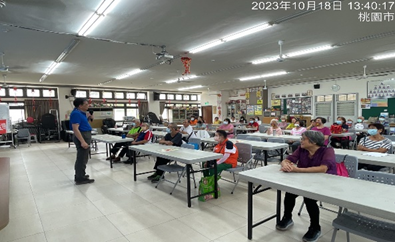 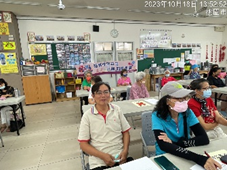 如果得到政府完整的權益保障就能免於社會被歧視了嗎？許多反同團體不願承認多元性別族群的存在、也不願同志享有基本人權，因此性別平等教育成為反同團體攻擊的重點。近年來網路充斥各種對於性別平等教育的抹黑，泛政治化，在在都凸顯出對人權的立場還是存著公義的現象。在台灣性別平等教育的推動下，對於年輕世代的人對性別平權的意識有顯著進步，並直接影響台灣社會風氣，促使女性的工作、教育、家庭權益受到保障，讓男性不再受限於傳統性別框架，也讓多元性別族群更被認識，奠定了台灣婚姻平權的基礎。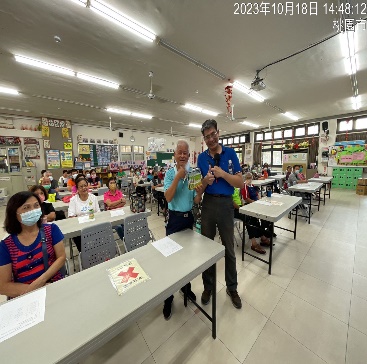 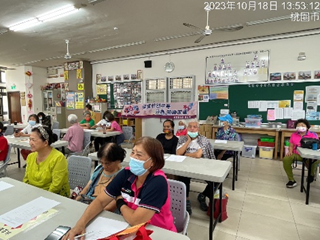 由於在座談會中對象都是為人父母或是祖父母，對於隔代教養上也會被傳統觀念所束縛，通過有獎徵答的方式讓大家更能進入對於「性別平等」更能多一點寬容與多一點尊重，不在帶著歧視眼光來看待不同族全不同性別的人。2018 年底舉行的 10 個公民投票案中，有兩個公投提案反對同志擁有平等的婚姻權、一個提案反對國民教育階段實施包含同志的性別平等教育。這些公投案的出現，都是對性別平等教育的反挫，也是對多元性別族群的扼殺，公投期間乃至過後都有許多同志出現嚴重憂鬱症狀及創傷反應。瞭解程度　題次瞭解程度　題次非常瞭解人數(%)瞭解人數(%)普通人數(%)不瞭解人數(%)非常不瞭解人數(%)第1題(簡易題文)合計80第1題(簡易題文)男26第1題(簡易題文)女54第1題(簡易題文)其他第2題(簡易題文)合計80第2題(簡易題文)男26第2題(簡易題文)女54第2題(簡易題文)其他第3題(簡易題文)合計80第3題(簡易題文)男26第3題(簡易題文)女54第3題(簡易題文)其他第4題(簡易題文)合計80第4題(簡易題文)男26第4題(簡易題文)女54第4題(簡易題文)其他第5題(簡易題文)合計80第5題(簡易題文)男26第5題(簡易題文)女54第5題(簡易題文)其他第6題(活動/課程能應用於日常生活或業務中)同意程度非常同意人數(%)同意人數(%)普通人數(%)不同意人數(%)非常不同意人數(%)第6題(活動/課程能應用於日常生活或業務中)合計80第6題(活動/課程能應用於日常生活或業務中)男26第6題(活動/課程能應用於日常生活或業務中)女54第6題(活動/課程能應用於日常生活或業務中)其他實際人數合計 80 人；男26  人(%)、女 54 人(%)，其他　　人(%)。合計 80 人；男26  人(%)、女 54 人(%)，其他　　人(%)。合計 80 人；男26  人(%)、女 54 人(%)，其他　　人(%)。合計 80 人；男26  人(%)、女 54 人(%)，其他　　人(%)。合計 80 人；男26  人(%)、女 54 人(%)，其他　　人(%)。合計 80 人；男26  人(%)、女 54 人(%)，其他　　人(%)。備註如有多題，請自行增列題次。如有多題，請自行增列題次。如有多題，請自行增列題次。如有多題，請自行增列題次。如有多題，請自行增列題次。如有多題，請自行增列題次。